Звіт Тернопільського навчально-виховного комплексу «Загальноосвітня школа І-ІІІ ступенів-правовий ліцей №2»Реалізація проєкту Шкільного громадського бюджету 2021Назва проєкту: «Зона відпочинку»Автор проєкту: Спурза Христина, 8 – А3 клас Місце реалізації: коридор школиОпис проєкту: зона відпочинку розташовується в коридорі для старшокласників, де учні школи відпочиватимуть під час перерви та ділитимуться інформацією. Між ними розміщені журнальні столики, а їх прикрашають сукуленти та інші вазони. Вартість проєкту: 6 991 грн. Закуплено:підставку для квітів – метал-мозаїка, чорн. 22*42 см (1 шт.) – 648, 00 грн;крісло безкаркасне «Пінгвін» внутр. Чехол, подв. шов, тк-на Оксфорд 1000*700*700 мм (2 шт.) - 1480,00 грн; ЧВ-пуф «Кубик», тканина в асортименті 320*320 мм (2 шт.) – 783,00 грн;диван прямий Чикаго NEW, клік-кляк, USB-порт, ПВХ, чорний 1750*830*740 мм – 2915,00 грн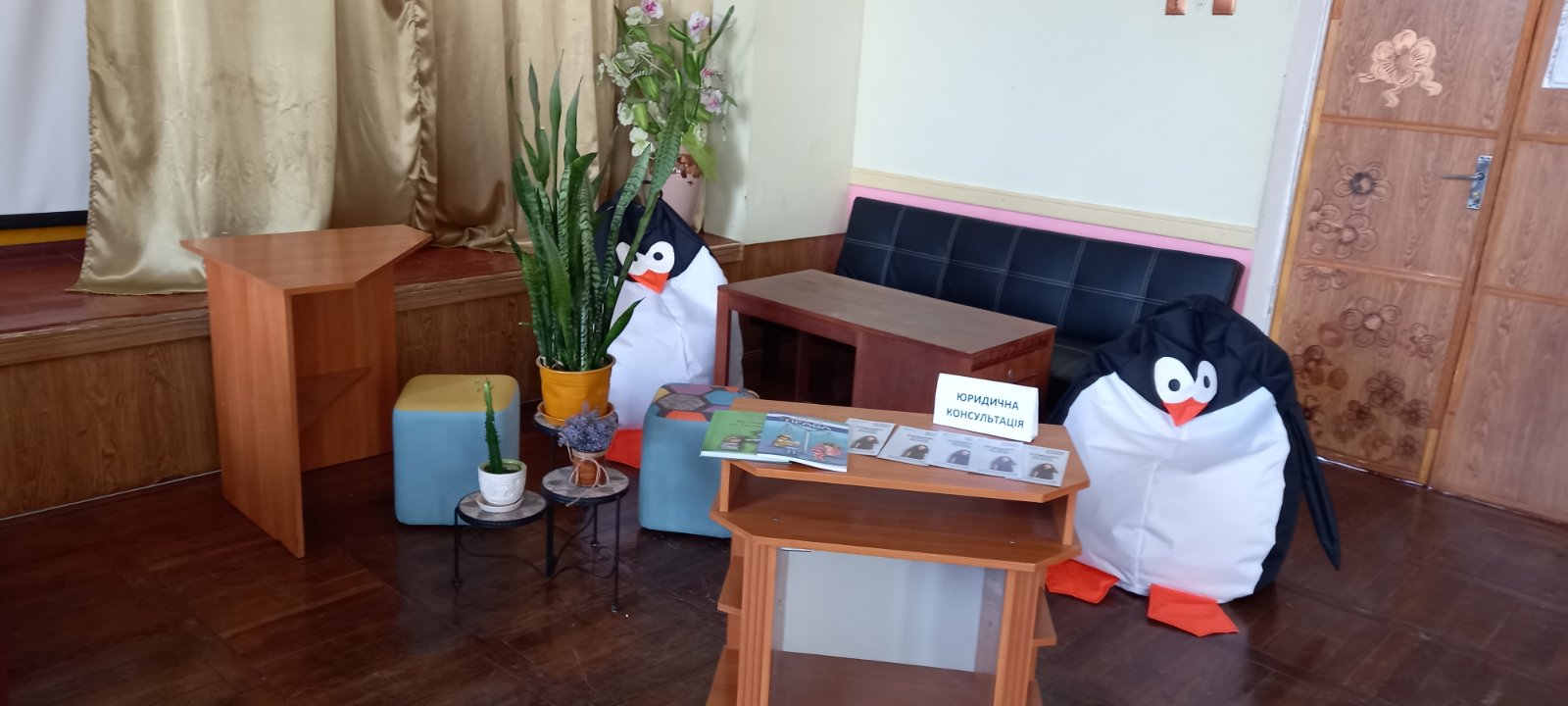 